Význam zooCílem pracovního listu je, aby si žáci uvědomili, jaký význam mají zoologické zahrady.Jaký je smysl zoologických zahradUčítelka – Výlet do zooZvířecí mýty: Zoologická zahradaZoo v zimě________________________________________________________Ve videu jsme se dozvěděli, jaký je význam zoologických zahrad. Vzpomeň si alespoň na tři významy a zapiš si je:-……………………..……………………………………………………………………….. ………………...…………………………………………………………………………….-………………….…………………………………………………………………………… ……………………..………………………………………………………………………..-………………...……………………………………………………………………………. ………………….……………………………………………………………………………Přemýšlej o tom, proč jsou některá zvířata ohrožená. Napiš alespoň tři důvody, proč je některým konkrétním živočichům těžko v přírodě:-……………………..……………………………………………………………………….. ……………………..………………………………………………………………………..-………………...……………………………………………………………………………. ………………….……………………………………………………………………………-……………………..……………………………………………………………………….. ……………………..………………………………………………………………………..Přemýšlej o tom, jak bys chtěl přispět k ochraně zvířat a přírody. Napiš nebo nakresli, co bys udělal, kdybys měl vlastní zoologickou zahradu. Jak by bylo postaráno o zvířata? Jaký význam by měla tvoje zoologická zahrada?Co jsem se touto aktivitou naučil(a):………………………………………………………………………………………………………………………………………………………………………………………………………………………………………………………………………………………………………………………………………………………………………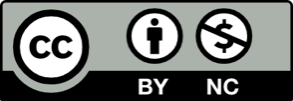 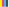 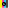 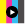 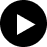 